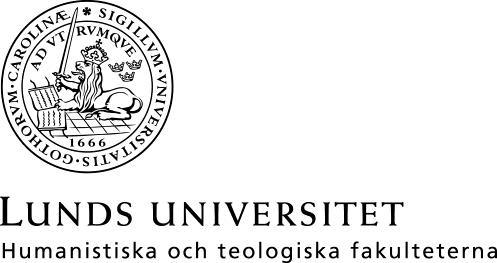 Språk- och litteraturcentrum FilmvetenskapKurslitteratur för FIVK01 Filmvetenskap, kandidatkurs 1–30 hp,  FIVK01 Filmvetenskap, kandidatkurs 1–30 hp, vt 20201 (Fastställd i Sektionsstyrelse 2, SOL-Centrum, 8 dec 2020)Delkurs 1: Filmanalytisk teori och metod, 7,5 hpBordwell, David (1997 eller senare), On the History of Film Style, Harvard University Press, 320 s.Gibbs, John (2002), Mise-en-scène: Film Style and Interpretation. London: Wallflower 128 s.Orpen, Valerie (2003), Film Editing: The Art of the Expressive. London: Wallflower, 138 s.Reay, Pauline, (2004), Music in Film: Soundtracks and Synergy.London: Wallflower, 135 s.Street, Sarah (2001), Costume and Cinema: Dress Codes in Popular Film. London: Wallflower, 112 s.Thompson, Lara (2011), “In Praise of Speed: The Value ofVelocity in Contemporary Cinema”, DANDELION (2:1), s. 1 – 15.Texter om filmteori tillkommer, kopplade till de specifika analysobjekt som behandlas i kursen. Texterna hämtas fritt online, huvudsakligen via LUBSearch.Resurslitteratur:Gocsik, Karen, Barsam, Richard & Monahan, Dave (2013 eller senare), Writing about Movies, tredje upplagan. New York & London: Norton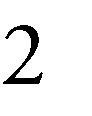 Hayward, Susan (2006 eller senare), Cinema Studies: The Key Concepts, London: Routledge. Tillgänglig via LUBSearch.Kuhn, Annette & Westwell, Guy (2012), A Dictionary of Film Studies. Oxford: Oxford University Press. Tillgänglig via LUBSearch.The Routledge Encyclopedia of Film Theory (2014), Branigan, Edward & Buckland, Warren. London & New York: Routledge. Tillgänglig via LUBSearch.